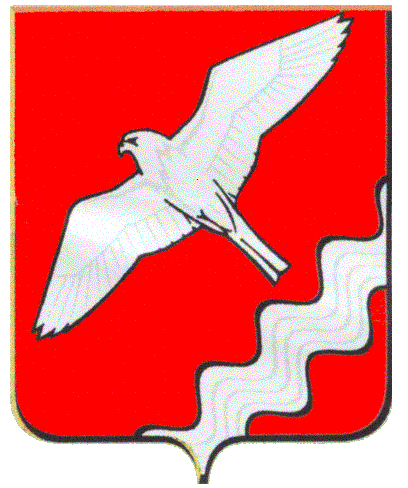 ГЛАВА МУНИЦИПАЛЬНОГО ОБРАЗОВАНИЯ КРАСНОУФИМСКИЙ ОКРУГПОСТАНОВЛЕНИЕот     18.11.2021  № 131г. Красноуфимск        В соответствии со статьями 45, 46 Градостроительного кодекса Российской Федерации,  рассмотрев заявление Балдина В.В. и Разыкова А.С., руководствуясь статьей 26 Устава МО Красноуфимский округ П О С Т А Н О В Л Я Ю:       1. Подготовить проект  межевания территории, расположенной в границах: ул.В.Крутикова - ул.Совхозная - пер.Школьный в с.Криулино Красноуфимского района Свердловской области с целью образования двух земельных участков с видом разрешенного использования: ведение огородничества.        2. Опубликовать настоящее постановление в общественно-политической газете «Вперёд» и разместить на официальном сайте Муниципального образования Красноуфимский округ.       3. Контроль за исполнением настоящего постановления  возложить на   заместителя главы Администрации Муниципального образования Красноуфимский округ по строительству и ЖКХ  Петухова Д.А.Глава  Муниципального образования Красноуфимский округ                                                                 О.В. Ряписов   О  подготовке проекта межевания территории, расположенной в границах: ул.В.Крутикова - ул.Совхозная - пер.Школьный в с.Криулино Красноуфимского района Свердловской области